GOBIERNO MUNICIPAL DE PUERTO VALLARTA2021-2024PROGRAMA PRESUPUESTARIO2024SINDICATURA MUNICIPAL / DIRECCIÓN JURÍDICA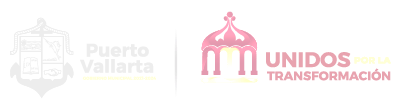 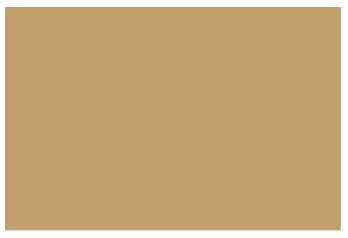 INDICE                                                                                                                                                   PÁG.PRESENTACIÓN……………………………………………………………………………………………..………….03MARCO JURÍDICO…..…………………………………………………………………………………..…………….03DIAGNOSTICO GENERAL……………………………………………………………………………..…………….04Misión…………………………………………………………………………………………………..…………….04Visión…………………………………………………………………………………………………..………….….04Organigrama………………………………………………………………………………………..………..……05OBJETIVO GENERAL DEL PROGRAMA…………………………………………………………..…….…..…06DESARROLLO DEL PROGRAMA……………………………………………………………………..………..…07CALENDARIZACIÓN………………………………………………………………………………………..……….…08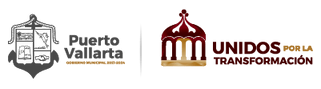 PRESENTACIÓNEl Programa presupuestario, es un instrumento de interés y propósito de este H. Ayuntamiento, el contar con herramientas suficientes y eficaces que permitan atender las necesidades de acuerdo a las funciones de la Administración Pública y de este modo impulsar y mantener el desarrollo administrativo municipal.El presente documento de planeación será un fortalecimiento institucional acorde a las metas de desarrollo previstas en nuestro plan municipal de desarrollo y gobernanza 2021- 2024, para una buena organización de todas las direcciones, departamentos y áreas de la administración municipal, para que de esta forma se logre mejorar el desempeño de las áreas de trabajo y los servicios ofrecidos a los ciudadanos sean eficientes.Es por tal motivo que estas dependencias por medio de este instrumento coordinaran acciones encaminadas a lograr cumplir con las metas propuestas en los programas llevados a cabo de acuerdo a las áreas que conforman la Sindicatura y la Dirección Jurídica.MARCO JURÍDICO CONSTITUCIÓN POLÍTICA DE LOS ESTADOS UNIDOS MEXICANOS Art. 115LEY DE PLANEACIÓN PARTICIPATIVA PARA EL ESTADO DE JALISCO Y SUS MUNICIPIOS. art. 12 fracc. II, art. 17 y el articulo 88 fracc. II.LEY DEL GOBIERNO Y LA ADMINISTRACIÓN PÚBLICA MUNICIPAL DEL ESTADO DE JALISCO, Art. 37 fracc. IILEY DE TRANSPARENCIA Y ACCESO A LA INFORMACIÓN PÚBLICA DEL ESTADO DE JALISCO Y SUS MUNICIPIOS. Art. 8 fracc. IVREGLAMENTO ORGÁNICO DEL GOBIERNO Y LA ADMINISTRACIÓN PÚBLICA DEL MUNICIPIO DE PUERTO, Art. 95, 95 Bis, 96 fracc. I y 96Bis.DIAGNOSTICO GENERALEs necesario cumplir con las obligaciones derivadas de las resoluciones o sentencias  de los juicios o procedimientos que sean concluido y notificado en la presente y anterior Administración, para lo cual Sindicatura ha tomado acciones encaminadas al cumplimiento de las mismas, solicitando para este ejercicio 2023 mayor recurso etiquetado para este rubro, logrando así aminorar las cargas del municipio. Para el cumplimiento de las metas de este 2023 la Dirección Jurídica requiere más herramientas de trabajo tales como equipo de cómputo e impresoras ya que el actual resulta ser insuficiente para lograr el desempeño requerido, siendo necesario subsanarlas ya que de conformidad con el artículo 96 bis del Reglamento Orgánico del Gobierno y la Administración Pública del Municipio de Puerto Vallarta, Jalisco la Dirección Jurídica es la dependencia encargada de auxiliar y asesorar al Síndico en el ejercicio de sus funciones de carácter técnico jurídico, consultivo y litigioso, así como en la atención y seguimiento de cualquier otra cuestión de carácter jurídico en que el Síndico requiera su intervención especializada para cumplir con atribuciones como defensor de los intereses del municipio. Deberán también liquidarse los Juicios que se encuentren sin recurso alguno por agotar y que se haya condenado a la parte demandada. Así mismo se deberá proporcionar cursos de capacitación para los servidores públicos en el área profesional relacionada a lo jurídico. MisiónLa Sindicatura Municipal tiene como misión el representar de forma eficaz, objetiva e imparcial los intereses jurídicos del municipio.La Dirección Jurídica tiene como misión planear, analizar, asesorar, ejecutar, estrategias jurídicas en beneficio del Municipio de Puerto Vallarta, Jalisco, dentro de los Juicios instaurados en su contra. VisiónLa visión de la Sindicatura es ser para el año 2024 referente como sindicatura en el estado por nuestro desempeño eficiente, transparente y confiable al representar jurídicamente al municipio dentro de un marco de legalidad.La Dirección Jurídica está comprometida a realizar las mejores asesorías y estrategias jurídicas y soluciones legales para la defensa del Municipio de Puerto Vallarta, Jalisco, dentro de los Juicios instaurados en su contra. ORGANIGRAMA OBJETIVO GENERAL DEL PROGRAMARepresentar jurídicamente al municipio de forma íntegra en todo acto en que el Ayuntamiento ordene su intervención, procurando y defendiendo siempre los intereses de municipio acatando en todos los casos las decisiones del Ayuntamiento.Garantizar un gobierno abierto y transparente, basado en resultados de desarrollo, que combata la corrupción, consolide la confianza y participación de la sociedad, así como   planear, analizar, ejecutar, una defensa estratégica legal oportuna y expedita, que sea para agilizar cualquier problema legal instaurado en contra del Municipio de Puerto Vallarta, Jalisco.Vo.Bo.  de la Dependencia Responsable                  Vo.Bo.  Enlace responsable del programa          Vo.Bo.  de la Dirección de Desarrollo InstitucionalMtro. Juan Carlos Hernández Salazar                                    Lic. Luis Elías Gibran Pérez Mendoza                    Dr. Luis Enrique Hurtado Gomar              Síndico Municipal                                                           Enlace de Sindicatura Municipal                       Director de Desarrollo Institucional Mtro. José Emigdio Hurtado Rolón                                   	Lic.  Linda Ruesga Ramírez                Director Jurídico 			           Enlace de la Dirección Jurídica                                                        INFORMACIÓN GENERALINFORMACIÓN GENERALINFORMACIÓN GENERALINFORMACIÓN GENERALINFORMACIÓN GENERALINFORMACIÓN GENERALINFORMACIÓN GENERALINFORMACIÓN GENERALINFORMACIÓN GENERALINFORMACIÓN GENERALUnidad Administrativa responsable:   Sindicatura Municipal / Dirección JurídicaUnidad Administrativa responsable:   Sindicatura Municipal / Dirección JurídicaUnidad Administrativa responsable:   Sindicatura Municipal / Dirección JurídicaUnidad Administrativa responsable:   Sindicatura Municipal / Dirección JurídicaUnidad Administrativa responsable:   Sindicatura Municipal / Dirección JurídicaUnidad Administrativa responsable:   Sindicatura Municipal / Dirección JurídicaUnidad Administrativa responsable:   Sindicatura Municipal / Dirección JurídicaUnidad Administrativa responsable:   Sindicatura Municipal / Dirección Jurídica Eje Rector: Eje 5. Gobierno Para Resultados Eje Rector: Eje 5. Gobierno Para ResultadosObjetivo Estratégico:   Garantizar un gobierno abierto y transparente, basado en resultados de desarrollo, que combata la corrupción, consolide la confianza y 
participación de la sociedad.Objetivo Estratégico:   Garantizar un gobierno abierto y transparente, basado en resultados de desarrollo, que combata la corrupción, consolide la confianza y 
participación de la sociedad.Objetivo Estratégico:   Garantizar un gobierno abierto y transparente, basado en resultados de desarrollo, que combata la corrupción, consolide la confianza y 
participación de la sociedad.Objetivo Estratégico:   Garantizar un gobierno abierto y transparente, basado en resultados de desarrollo, que combata la corrupción, consolide la confianza y 
participación de la sociedad.Objetivo Estratégico:   Garantizar un gobierno abierto y transparente, basado en resultados de desarrollo, que combata la corrupción, consolide la confianza y 
participación de la sociedad.Objetivo Estratégico:   Garantizar un gobierno abierto y transparente, basado en resultados de desarrollo, que combata la corrupción, consolide la confianza y 
participación de la sociedad.Objetivo Estratégico:   Garantizar un gobierno abierto y transparente, basado en resultados de desarrollo, que combata la corrupción, consolide la confianza y 
participación de la sociedad.Objetivo Estratégico:   Garantizar un gobierno abierto y transparente, basado en resultados de desarrollo, que combata la corrupción, consolide la confianza y 
participación de la sociedad.Objetivo Estratégico:   Garantizar un gobierno abierto y transparente, basado en resultados de desarrollo, que combata la corrupción, consolide la confianza y 
participación de la sociedad.Objetivo Estratégico:   Garantizar un gobierno abierto y transparente, basado en resultados de desarrollo, que combata la corrupción, consolide la confianza y 
participación de la sociedad.Nombre del Programa Presupuestario:  ATENCIÓN A ASUNTOS JURIDICCIONALESNombre del Programa Presupuestario:  ATENCIÓN A ASUNTOS JURIDICCIONALESNombre del Programa Presupuestario:  ATENCIÓN A ASUNTOS JURIDICCIONALESNombre del Programa Presupuestario:  ATENCIÓN A ASUNTOS JURIDICCIONALESNombre del Programa Presupuestario:  ATENCIÓN A ASUNTOS JURIDICCIONALESNombre del Programa Presupuestario:  ATENCIÓN A ASUNTOS JURIDICCIONALESNombre del Programa Presupuestario:  ATENCIÓN A ASUNTOS JURIDICCIONALESNombre del Programa Presupuestario:  ATENCIÓN A ASUNTOS JURIDICCIONALESNombre del Programa Presupuestario:  ATENCIÓN A ASUNTOS JURIDICCIONALESNombre del Programa Presupuestario:  ATENCIÓN A ASUNTOS JURIDICCIONALESPropósito:   Los actos del Municipio de Puerto Vallarta tienen certeza jurídicaPropósito:   Los actos del Municipio de Puerto Vallarta tienen certeza jurídicaPropósito:   Los actos del Municipio de Puerto Vallarta tienen certeza jurídicaPropósito:   Los actos del Municipio de Puerto Vallarta tienen certeza jurídicaPropósito:   Los actos del Municipio de Puerto Vallarta tienen certeza jurídicaPropósito:   Los actos del Municipio de Puerto Vallarta tienen certeza jurídicaPropósito:   Los actos del Municipio de Puerto Vallarta tienen certeza jurídicaPropósito:   Los actos del Municipio de Puerto Vallarta tienen certeza jurídicaPropósito:   Los actos del Municipio de Puerto Vallarta tienen certeza jurídicaPropósito:   Los actos del Municipio de Puerto Vallarta tienen certeza jurídica                                      DESGLOSE DE PROGRAMAS:                                      DESGLOSE DE PROGRAMAS:                                      DESGLOSE DE PROGRAMAS:                                      DESGLOSE DE PROGRAMAS:                                      DESGLOSE DE PROGRAMAS:                                      DESGLOSE DE PROGRAMAS:                                      DESGLOSE DE PROGRAMAS:PRESUPUESTOPRESUPUESTONo.componentecomponentecomponenteIndicadorUnidad de MedidaMetaMonto AprobadoMonto AprobadoComentarios11N/AEficacia en los actos jurídicos Eficacia en los actos jurídicos porcentaje70%$2,000,000.00Sindicatura$2,000,000.00SindicaturaServicios legales, de contabilidad, de auditoría y relacionados11N/AEficacia en los actos jurídicos Eficacia en los actos jurídicos porcentaje70%$67,930,200.00Dirección Jurídica$67,930,200.00Dirección JurídicaSolventar las deficiencias que se cuenta en la parte operativa (equipos de cómputo, impresora, materiales, papelería, entre otros) y la liquidación de los Juicios que se encuentren sin recurso alguno por agotar y que se haya condenado a la parte demandada TOTAL$68,130,200.00CALENDARIZACIÓN DE EJECUCIÓN DE ACTIVIDADESCALENDARIZACIÓN DE EJECUCIÓN DE ACTIVIDADESCALENDARIZACIÓN DE EJECUCIÓN DE ACTIVIDADESCALENDARIZACIÓN DE EJECUCIÓN DE ACTIVIDADESCALENDARIZACIÓN DE EJECUCIÓN DE ACTIVIDADESCALENDARIZACIÓN DE EJECUCIÓN DE ACTIVIDADESCALENDARIZACIÓN DE EJECUCIÓN DE ACTIVIDADESCALENDARIZACIÓN DE EJECUCIÓN DE ACTIVIDADESCALENDARIZACIÓN DE EJECUCIÓN DE ACTIVIDADESCALENDARIZACIÓN DE EJECUCIÓN DE ACTIVIDADESCALENDARIZACIÓN DE EJECUCIÓN DE ACTIVIDADESCALENDARIZACIÓN DE EJECUCIÓN DE ACTIVIDADESCALENDARIZACIÓN DE EJECUCIÓN DE ACTIVIDADESCALENDARIZACIÓN DE EJECUCIÓN DE ACTIVIDADESCALENDARIZACIÓN DE EJECUCIÓN DE ACTIVIDADESCALENDARIZACIÓN DE EJECUCIÓN DE ACTIVIDADESCALENDARIZACIÓN DE EJECUCIÓN DE ACTIVIDADESCALENDARIZACIÓN DE EJECUCIÓN DE ACTIVIDADESPropósito: Realizar las estrategias jurídicas adecuadas para la defensa del Municipio en materia de Amparo. Propósito: Realizar las estrategias jurídicas adecuadas para la defensa del Municipio en materia de Amparo. Propósito: Realizar las estrategias jurídicas adecuadas para la defensa del Municipio en materia de Amparo. Propósito: Realizar las estrategias jurídicas adecuadas para la defensa del Municipio en materia de Amparo. Propósito: Realizar las estrategias jurídicas adecuadas para la defensa del Municipio en materia de Amparo. Propósito: Realizar las estrategias jurídicas adecuadas para la defensa del Municipio en materia de Amparo. Propósito: Realizar las estrategias jurídicas adecuadas para la defensa del Municipio en materia de Amparo. Propósito: Realizar las estrategias jurídicas adecuadas para la defensa del Municipio en materia de Amparo. Propósito: Realizar las estrategias jurídicas adecuadas para la defensa del Municipio en materia de Amparo. Propósito: Realizar las estrategias jurídicas adecuadas para la defensa del Municipio en materia de Amparo. Propósito: Realizar las estrategias jurídicas adecuadas para la defensa del Municipio en materia de Amparo. Propósito: Realizar las estrategias jurídicas adecuadas para la defensa del Municipio en materia de Amparo. Propósito: Realizar las estrategias jurídicas adecuadas para la defensa del Municipio en materia de Amparo. Propósito: Realizar las estrategias jurídicas adecuadas para la defensa del Municipio en materia de Amparo. SEMAFORIZACIÓNSEMAFORIZACIÓNSEMAFORIZACIÓNAutoridad responsableActividadesProgramadasEneFebMarAbrMayJunJulAgoSepOctNovDicVerdeAmarilloRojoSINDICATURA  y DIRECCIÓN JURÍDICA1.- Juicios Amparo 172CALENDARIZACIÓN DE EJECUCIÓN DE ACTIVIDADESCALENDARIZACIÓN DE EJECUCIÓN DE ACTIVIDADESCALENDARIZACIÓN DE EJECUCIÓN DE ACTIVIDADESCALENDARIZACIÓN DE EJECUCIÓN DE ACTIVIDADESCALENDARIZACIÓN DE EJECUCIÓN DE ACTIVIDADESCALENDARIZACIÓN DE EJECUCIÓN DE ACTIVIDADESCALENDARIZACIÓN DE EJECUCIÓN DE ACTIVIDADESCALENDARIZACIÓN DE EJECUCIÓN DE ACTIVIDADESCALENDARIZACIÓN DE EJECUCIÓN DE ACTIVIDADESCALENDARIZACIÓN DE EJECUCIÓN DE ACTIVIDADESCALENDARIZACIÓN DE EJECUCIÓN DE ACTIVIDADESCALENDARIZACIÓN DE EJECUCIÓN DE ACTIVIDADESCALENDARIZACIÓN DE EJECUCIÓN DE ACTIVIDADESCALENDARIZACIÓN DE EJECUCIÓN DE ACTIVIDADESCALENDARIZACIÓN DE EJECUCIÓN DE ACTIVIDADESCALENDARIZACIÓN DE EJECUCIÓN DE ACTIVIDADESCALENDARIZACIÓN DE EJECUCIÓN DE ACTIVIDADESCALENDARIZACIÓN DE EJECUCIÓN DE ACTIVIDADESPropósito: Realizar las estrategias jurídicas adecuadas para la defensa del Municipio en materia Administrativa.Propósito: Realizar las estrategias jurídicas adecuadas para la defensa del Municipio en materia Administrativa.Propósito: Realizar las estrategias jurídicas adecuadas para la defensa del Municipio en materia Administrativa.Propósito: Realizar las estrategias jurídicas adecuadas para la defensa del Municipio en materia Administrativa.Propósito: Realizar las estrategias jurídicas adecuadas para la defensa del Municipio en materia Administrativa.Propósito: Realizar las estrategias jurídicas adecuadas para la defensa del Municipio en materia Administrativa.Propósito: Realizar las estrategias jurídicas adecuadas para la defensa del Municipio en materia Administrativa.Propósito: Realizar las estrategias jurídicas adecuadas para la defensa del Municipio en materia Administrativa.Propósito: Realizar las estrategias jurídicas adecuadas para la defensa del Municipio en materia Administrativa.Propósito: Realizar las estrategias jurídicas adecuadas para la defensa del Municipio en materia Administrativa.Propósito: Realizar las estrategias jurídicas adecuadas para la defensa del Municipio en materia Administrativa.Propósito: Realizar las estrategias jurídicas adecuadas para la defensa del Municipio en materia Administrativa.Propósito: Realizar las estrategias jurídicas adecuadas para la defensa del Municipio en materia Administrativa.Propósito: Realizar las estrategias jurídicas adecuadas para la defensa del Municipio en materia Administrativa.SEMAFORIZACIÓNSEMAFORIZACIÓNSEMAFORIZACIÓNAutoridad responsableActividadesProgramadasEneFebMarAbrMayJunJulAgoSepOctNovDicVerdeAmarilloRojoSINDICATURA  y DIRECCIÓN JURÍDICA1.- Juicios de Nulidad o Administrativos 5072.- Multas notificadas. 17CALENDARIZACIÓN DE EJECUCIÓN DE ACTIVIDADESCALENDARIZACIÓN DE EJECUCIÓN DE ACTIVIDADESCALENDARIZACIÓN DE EJECUCIÓN DE ACTIVIDADESCALENDARIZACIÓN DE EJECUCIÓN DE ACTIVIDADESCALENDARIZACIÓN DE EJECUCIÓN DE ACTIVIDADESCALENDARIZACIÓN DE EJECUCIÓN DE ACTIVIDADESCALENDARIZACIÓN DE EJECUCIÓN DE ACTIVIDADESCALENDARIZACIÓN DE EJECUCIÓN DE ACTIVIDADESCALENDARIZACIÓN DE EJECUCIÓN DE ACTIVIDADESCALENDARIZACIÓN DE EJECUCIÓN DE ACTIVIDADESCALENDARIZACIÓN DE EJECUCIÓN DE ACTIVIDADESCALENDARIZACIÓN DE EJECUCIÓN DE ACTIVIDADESCALENDARIZACIÓN DE EJECUCIÓN DE ACTIVIDADESCALENDARIZACIÓN DE EJECUCIÓN DE ACTIVIDADESCALENDARIZACIÓN DE EJECUCIÓN DE ACTIVIDADESCALENDARIZACIÓN DE EJECUCIÓN DE ACTIVIDADESCALENDARIZACIÓN DE EJECUCIÓN DE ACTIVIDADESCALENDARIZACIÓN DE EJECUCIÓN DE ACTIVIDADESPropósito: Realizar las estrategias jurídicas adecuadas para la defensa del Municipio en materia Penal.Propósito: Realizar las estrategias jurídicas adecuadas para la defensa del Municipio en materia Penal.Propósito: Realizar las estrategias jurídicas adecuadas para la defensa del Municipio en materia Penal.Propósito: Realizar las estrategias jurídicas adecuadas para la defensa del Municipio en materia Penal.Propósito: Realizar las estrategias jurídicas adecuadas para la defensa del Municipio en materia Penal.Propósito: Realizar las estrategias jurídicas adecuadas para la defensa del Municipio en materia Penal.Propósito: Realizar las estrategias jurídicas adecuadas para la defensa del Municipio en materia Penal.Propósito: Realizar las estrategias jurídicas adecuadas para la defensa del Municipio en materia Penal.Propósito: Realizar las estrategias jurídicas adecuadas para la defensa del Municipio en materia Penal.Propósito: Realizar las estrategias jurídicas adecuadas para la defensa del Municipio en materia Penal.Propósito: Realizar las estrategias jurídicas adecuadas para la defensa del Municipio en materia Penal.Propósito: Realizar las estrategias jurídicas adecuadas para la defensa del Municipio en materia Penal.Propósito: Realizar las estrategias jurídicas adecuadas para la defensa del Municipio en materia Penal.Propósito: Realizar las estrategias jurídicas adecuadas para la defensa del Municipio en materia Penal.SEMAFORIZACIÓNSEMAFORIZACIÓNSEMAFORIZACIÓNAutoridad responsableActividadesProgramadasEneFebMarAbrMayJunJulAgoSepOctNovDicVerdeAmarilloRojoSINDICATURA  y DIRECCIÓN JURÍDICA1.- Procedimientos Penales 26CALENDARIZACIÓN DE EJECUCIÓN DE ACTIVIDADESCALENDARIZACIÓN DE EJECUCIÓN DE ACTIVIDADESCALENDARIZACIÓN DE EJECUCIÓN DE ACTIVIDADESCALENDARIZACIÓN DE EJECUCIÓN DE ACTIVIDADESCALENDARIZACIÓN DE EJECUCIÓN DE ACTIVIDADESCALENDARIZACIÓN DE EJECUCIÓN DE ACTIVIDADESCALENDARIZACIÓN DE EJECUCIÓN DE ACTIVIDADESCALENDARIZACIÓN DE EJECUCIÓN DE ACTIVIDADESCALENDARIZACIÓN DE EJECUCIÓN DE ACTIVIDADESCALENDARIZACIÓN DE EJECUCIÓN DE ACTIVIDADESCALENDARIZACIÓN DE EJECUCIÓN DE ACTIVIDADESCALENDARIZACIÓN DE EJECUCIÓN DE ACTIVIDADESCALENDARIZACIÓN DE EJECUCIÓN DE ACTIVIDADESCALENDARIZACIÓN DE EJECUCIÓN DE ACTIVIDADESCALENDARIZACIÓN DE EJECUCIÓN DE ACTIVIDADESCALENDARIZACIÓN DE EJECUCIÓN DE ACTIVIDADESCALENDARIZACIÓN DE EJECUCIÓN DE ACTIVIDADESCALENDARIZACIÓN DE EJECUCIÓN DE ACTIVIDADESPropósito: Realizar las estrategias jurídicas adecuadas para la defensa del Municipio en materia Civil.Propósito: Realizar las estrategias jurídicas adecuadas para la defensa del Municipio en materia Civil.Propósito: Realizar las estrategias jurídicas adecuadas para la defensa del Municipio en materia Civil.Propósito: Realizar las estrategias jurídicas adecuadas para la defensa del Municipio en materia Civil.Propósito: Realizar las estrategias jurídicas adecuadas para la defensa del Municipio en materia Civil.Propósito: Realizar las estrategias jurídicas adecuadas para la defensa del Municipio en materia Civil.Propósito: Realizar las estrategias jurídicas adecuadas para la defensa del Municipio en materia Civil.Propósito: Realizar las estrategias jurídicas adecuadas para la defensa del Municipio en materia Civil.Propósito: Realizar las estrategias jurídicas adecuadas para la defensa del Municipio en materia Civil.Propósito: Realizar las estrategias jurídicas adecuadas para la defensa del Municipio en materia Civil.Propósito: Realizar las estrategias jurídicas adecuadas para la defensa del Municipio en materia Civil.Propósito: Realizar las estrategias jurídicas adecuadas para la defensa del Municipio en materia Civil.Propósito: Realizar las estrategias jurídicas adecuadas para la defensa del Municipio en materia Civil.Propósito: Realizar las estrategias jurídicas adecuadas para la defensa del Municipio en materia Civil.SEMAFORIZACIÓNSEMAFORIZACIÓNSEMAFORIZACIÓNAutoridad responsableActividadesProgramadasEneFebMarAbrMayJunJulAgoSepOctNovDicVerdeAmarilloRojoSINDICATURA  y DIRECCIÓN JURÍDICA1.- Juicios Civiles 291CALENDARIZACIÓN DE EJECUCIÓN DE ACTIVIDADESCALENDARIZACIÓN DE EJECUCIÓN DE ACTIVIDADESCALENDARIZACIÓN DE EJECUCIÓN DE ACTIVIDADESCALENDARIZACIÓN DE EJECUCIÓN DE ACTIVIDADESCALENDARIZACIÓN DE EJECUCIÓN DE ACTIVIDADESCALENDARIZACIÓN DE EJECUCIÓN DE ACTIVIDADESCALENDARIZACIÓN DE EJECUCIÓN DE ACTIVIDADESCALENDARIZACIÓN DE EJECUCIÓN DE ACTIVIDADESCALENDARIZACIÓN DE EJECUCIÓN DE ACTIVIDADESCALENDARIZACIÓN DE EJECUCIÓN DE ACTIVIDADESCALENDARIZACIÓN DE EJECUCIÓN DE ACTIVIDADESCALENDARIZACIÓN DE EJECUCIÓN DE ACTIVIDADESCALENDARIZACIÓN DE EJECUCIÓN DE ACTIVIDADESCALENDARIZACIÓN DE EJECUCIÓN DE ACTIVIDADESCALENDARIZACIÓN DE EJECUCIÓN DE ACTIVIDADESCALENDARIZACIÓN DE EJECUCIÓN DE ACTIVIDADESCALENDARIZACIÓN DE EJECUCIÓN DE ACTIVIDADESCALENDARIZACIÓN DE EJECUCIÓN DE ACTIVIDADESPropósito: Realizar las estrategias jurídicas adecuadas para la defensa del Municipio en materia Mercantil.Propósito: Realizar las estrategias jurídicas adecuadas para la defensa del Municipio en materia Mercantil.Propósito: Realizar las estrategias jurídicas adecuadas para la defensa del Municipio en materia Mercantil.Propósito: Realizar las estrategias jurídicas adecuadas para la defensa del Municipio en materia Mercantil.Propósito: Realizar las estrategias jurídicas adecuadas para la defensa del Municipio en materia Mercantil.Propósito: Realizar las estrategias jurídicas adecuadas para la defensa del Municipio en materia Mercantil.Propósito: Realizar las estrategias jurídicas adecuadas para la defensa del Municipio en materia Mercantil.Propósito: Realizar las estrategias jurídicas adecuadas para la defensa del Municipio en materia Mercantil.Propósito: Realizar las estrategias jurídicas adecuadas para la defensa del Municipio en materia Mercantil.Propósito: Realizar las estrategias jurídicas adecuadas para la defensa del Municipio en materia Mercantil.Propósito: Realizar las estrategias jurídicas adecuadas para la defensa del Municipio en materia Mercantil.Propósito: Realizar las estrategias jurídicas adecuadas para la defensa del Municipio en materia Mercantil.Propósito: Realizar las estrategias jurídicas adecuadas para la defensa del Municipio en materia Mercantil.Propósito: Realizar las estrategias jurídicas adecuadas para la defensa del Municipio en materia Mercantil.SEMAFORIZACIÓNSEMAFORIZACIÓNSEMAFORIZACIÓNAutoridad responsableActividadesProgramadasEneFebMarAbrMayJunJulAgoSepOctNovDicVerdeAmarilloRojoSINDICATURA  y DIRECCIÓN JURÍDICA1.- Juicios Mercantiles. 8CALENDARIZACIÓN DE EJECUCIÓN DE ACTIVIDADESCALENDARIZACIÓN DE EJECUCIÓN DE ACTIVIDADESCALENDARIZACIÓN DE EJECUCIÓN DE ACTIVIDADESCALENDARIZACIÓN DE EJECUCIÓN DE ACTIVIDADESCALENDARIZACIÓN DE EJECUCIÓN DE ACTIVIDADESCALENDARIZACIÓN DE EJECUCIÓN DE ACTIVIDADESCALENDARIZACIÓN DE EJECUCIÓN DE ACTIVIDADESCALENDARIZACIÓN DE EJECUCIÓN DE ACTIVIDADESCALENDARIZACIÓN DE EJECUCIÓN DE ACTIVIDADESCALENDARIZACIÓN DE EJECUCIÓN DE ACTIVIDADESCALENDARIZACIÓN DE EJECUCIÓN DE ACTIVIDADESCALENDARIZACIÓN DE EJECUCIÓN DE ACTIVIDADESCALENDARIZACIÓN DE EJECUCIÓN DE ACTIVIDADESCALENDARIZACIÓN DE EJECUCIÓN DE ACTIVIDADESCALENDARIZACIÓN DE EJECUCIÓN DE ACTIVIDADESCALENDARIZACIÓN DE EJECUCIÓN DE ACTIVIDADESCALENDARIZACIÓN DE EJECUCIÓN DE ACTIVIDADESCALENDARIZACIÓN DE EJECUCIÓN DE ACTIVIDADESPropósito: Realizar las estrategias jurídicas adecuadas para la defensa del Municipio en materia Mercantil.Propósito: Realizar las estrategias jurídicas adecuadas para la defensa del Municipio en materia Mercantil.Propósito: Realizar las estrategias jurídicas adecuadas para la defensa del Municipio en materia Mercantil.Propósito: Realizar las estrategias jurídicas adecuadas para la defensa del Municipio en materia Mercantil.Propósito: Realizar las estrategias jurídicas adecuadas para la defensa del Municipio en materia Mercantil.Propósito: Realizar las estrategias jurídicas adecuadas para la defensa del Municipio en materia Mercantil.Propósito: Realizar las estrategias jurídicas adecuadas para la defensa del Municipio en materia Mercantil.Propósito: Realizar las estrategias jurídicas adecuadas para la defensa del Municipio en materia Mercantil.Propósito: Realizar las estrategias jurídicas adecuadas para la defensa del Municipio en materia Mercantil.Propósito: Realizar las estrategias jurídicas adecuadas para la defensa del Municipio en materia Mercantil.Propósito: Realizar las estrategias jurídicas adecuadas para la defensa del Municipio en materia Mercantil.Propósito: Realizar las estrategias jurídicas adecuadas para la defensa del Municipio en materia Mercantil.Propósito: Realizar las estrategias jurídicas adecuadas para la defensa del Municipio en materia Mercantil.Propósito: Realizar las estrategias jurídicas adecuadas para la defensa del Municipio en materia Mercantil.SEMAFORIZACIÓNSEMAFORIZACIÓNSEMAFORIZACIÓNAutoridad responsableActividadesProgramadasEneFebMarAbrMayJunJulAgoSepOctNovDicVerdeAmarilloRojoSINDICATURA  y DIRECCIÓN JURÍDICA1.- Juicios Agrarios 6CALENDARIZACIÓN DE EJECUCIÓN DE ACTIVIDADESCALENDARIZACIÓN DE EJECUCIÓN DE ACTIVIDADESCALENDARIZACIÓN DE EJECUCIÓN DE ACTIVIDADESCALENDARIZACIÓN DE EJECUCIÓN DE ACTIVIDADESCALENDARIZACIÓN DE EJECUCIÓN DE ACTIVIDADESCALENDARIZACIÓN DE EJECUCIÓN DE ACTIVIDADESCALENDARIZACIÓN DE EJECUCIÓN DE ACTIVIDADESCALENDARIZACIÓN DE EJECUCIÓN DE ACTIVIDADESCALENDARIZACIÓN DE EJECUCIÓN DE ACTIVIDADESCALENDARIZACIÓN DE EJECUCIÓN DE ACTIVIDADESCALENDARIZACIÓN DE EJECUCIÓN DE ACTIVIDADESCALENDARIZACIÓN DE EJECUCIÓN DE ACTIVIDADESCALENDARIZACIÓN DE EJECUCIÓN DE ACTIVIDADESCALENDARIZACIÓN DE EJECUCIÓN DE ACTIVIDADESCALENDARIZACIÓN DE EJECUCIÓN DE ACTIVIDADESCALENDARIZACIÓN DE EJECUCIÓN DE ACTIVIDADESCALENDARIZACIÓN DE EJECUCIÓN DE ACTIVIDADESCALENDARIZACIÓN DE EJECUCIÓN DE ACTIVIDADESPropósito: Realizar las estrategias jurídicas adecuadas para la defensa del Municipio en materia Laboral.Propósito: Realizar las estrategias jurídicas adecuadas para la defensa del Municipio en materia Laboral.Propósito: Realizar las estrategias jurídicas adecuadas para la defensa del Municipio en materia Laboral.Propósito: Realizar las estrategias jurídicas adecuadas para la defensa del Municipio en materia Laboral.Propósito: Realizar las estrategias jurídicas adecuadas para la defensa del Municipio en materia Laboral.Propósito: Realizar las estrategias jurídicas adecuadas para la defensa del Municipio en materia Laboral.Propósito: Realizar las estrategias jurídicas adecuadas para la defensa del Municipio en materia Laboral.Propósito: Realizar las estrategias jurídicas adecuadas para la defensa del Municipio en materia Laboral.Propósito: Realizar las estrategias jurídicas adecuadas para la defensa del Municipio en materia Laboral.Propósito: Realizar las estrategias jurídicas adecuadas para la defensa del Municipio en materia Laboral.Propósito: Realizar las estrategias jurídicas adecuadas para la defensa del Municipio en materia Laboral.Propósito: Realizar las estrategias jurídicas adecuadas para la defensa del Municipio en materia Laboral.Propósito: Realizar las estrategias jurídicas adecuadas para la defensa del Municipio en materia Laboral.Propósito: Realizar las estrategias jurídicas adecuadas para la defensa del Municipio en materia Laboral.SEMAFORIZACIÓNSEMAFORIZACIÓNSEMAFORIZACIÓNAutoridad responsableActividadesProgramadasEneFebMarAbrMayJunJulAgoSepOctNovDicVerdeAmarilloRojoSINDICATURA  y DIRECCIÓN JURÍDICA1.- Juicios Laborales 485CALENDARIZACIÓN DE EJECUCIÓN DE ACTIVIDADESCALENDARIZACIÓN DE EJECUCIÓN DE ACTIVIDADESCALENDARIZACIÓN DE EJECUCIÓN DE ACTIVIDADESCALENDARIZACIÓN DE EJECUCIÓN DE ACTIVIDADESCALENDARIZACIÓN DE EJECUCIÓN DE ACTIVIDADESCALENDARIZACIÓN DE EJECUCIÓN DE ACTIVIDADESCALENDARIZACIÓN DE EJECUCIÓN DE ACTIVIDADESCALENDARIZACIÓN DE EJECUCIÓN DE ACTIVIDADESCALENDARIZACIÓN DE EJECUCIÓN DE ACTIVIDADESCALENDARIZACIÓN DE EJECUCIÓN DE ACTIVIDADESCALENDARIZACIÓN DE EJECUCIÓN DE ACTIVIDADESCALENDARIZACIÓN DE EJECUCIÓN DE ACTIVIDADESCALENDARIZACIÓN DE EJECUCIÓN DE ACTIVIDADESCALENDARIZACIÓN DE EJECUCIÓN DE ACTIVIDADESCALENDARIZACIÓN DE EJECUCIÓN DE ACTIVIDADESCALENDARIZACIÓN DE EJECUCIÓN DE ACTIVIDADESCALENDARIZACIÓN DE EJECUCIÓN DE ACTIVIDADESCALENDARIZACIÓN DE EJECUCIÓN DE ACTIVIDADESPropósito: Realizar Procedimientos Jurídicos de Responsabilidad a los elementos encargados de la Seguridad Ciudadana.Propósito: Realizar Procedimientos Jurídicos de Responsabilidad a los elementos encargados de la Seguridad Ciudadana.Propósito: Realizar Procedimientos Jurídicos de Responsabilidad a los elementos encargados de la Seguridad Ciudadana.Propósito: Realizar Procedimientos Jurídicos de Responsabilidad a los elementos encargados de la Seguridad Ciudadana.Propósito: Realizar Procedimientos Jurídicos de Responsabilidad a los elementos encargados de la Seguridad Ciudadana.Propósito: Realizar Procedimientos Jurídicos de Responsabilidad a los elementos encargados de la Seguridad Ciudadana.Propósito: Realizar Procedimientos Jurídicos de Responsabilidad a los elementos encargados de la Seguridad Ciudadana.Propósito: Realizar Procedimientos Jurídicos de Responsabilidad a los elementos encargados de la Seguridad Ciudadana.Propósito: Realizar Procedimientos Jurídicos de Responsabilidad a los elementos encargados de la Seguridad Ciudadana.Propósito: Realizar Procedimientos Jurídicos de Responsabilidad a los elementos encargados de la Seguridad Ciudadana.Propósito: Realizar Procedimientos Jurídicos de Responsabilidad a los elementos encargados de la Seguridad Ciudadana.Propósito: Realizar Procedimientos Jurídicos de Responsabilidad a los elementos encargados de la Seguridad Ciudadana.Propósito: Realizar Procedimientos Jurídicos de Responsabilidad a los elementos encargados de la Seguridad Ciudadana.Propósito: Realizar Procedimientos Jurídicos de Responsabilidad a los elementos encargados de la Seguridad Ciudadana.SEMAFORIZACIÓNSEMAFORIZACIÓNSEMAFORIZACIÓNAutoridad responsableActividadesProgramadasEneFebMarAbrMayJunJulAgoSepOctNovDicVerdeAmarilloRojoSINDICATURA  y DIRECCIÓN JURÍDICA1.- Asuntos Internos Procedimiento de Responsabilidad de Investigación Administrativa (P.I.A.)145Procedimiento de Responsabilidad Administrativa (P.R.A.)14Procedimiento Especial de Separación (P.E.S.)53